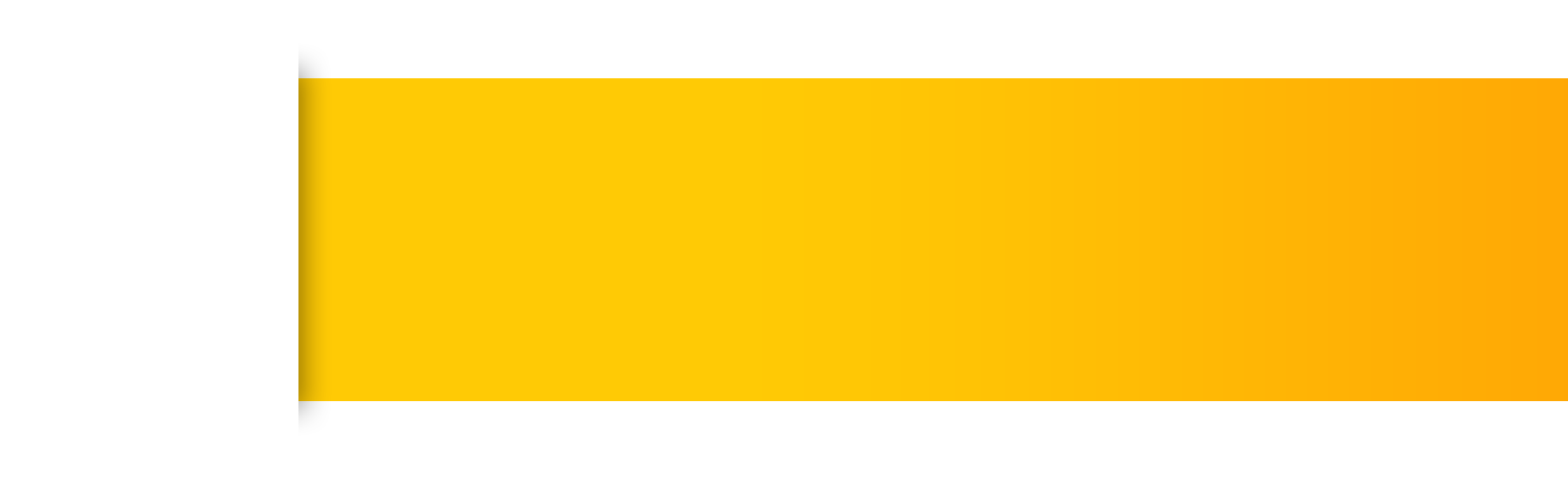 Нацрт Дневен план за испорачувањеВремеТемаПристапПристапПристапМатеријали/технички средстваМатеријали/технички средстваЗабелешки9.00 - 9.30Воведна сесијаВежба Проценка на знаења и ставови на учесници пред обукатаЦели на обукатаВежба Проценка на знаења и ставови на учесници пред обукатаЦели на обукатаВежба Проценка на знаења и ставови на учесници пред обукатаЦели на обукатаБел лист/ преносен компјутер и проектор/ прашалник за пред проценкаБел лист/ преносен компјутер и проектор/ прашалник за пред проценка9.30 – 10.30Родово одговорно буџетирање и вклучување а родовата перспектива во јавните финансииПрезентацијаИндивидуална вежба Групна дискусијаПрезентацијаИндивидуална вежба Групна дискусијаПрезентацијаИндивидуална вежба Групна дискусијаПреносен компјутер и проектор/ работен листПреносен компјутер и проектор/ работен лист10.30 – 11.00                                                 Пауза                                                 Пауза                                                 Пауза                                                 Пауза                                                 Пауза                                                 Пауза                                                 Пауза11.00 – 12.00Одржливи развојни цели и Рамка за јавни расходи и финансиска одговорност (PEFA)ПрезентацијаРабота во групиПрезентација на групитеПрезентацијаРабота во групиПрезентација на групитеПрезентацијаРабота во групиПрезентација на групитеПреносен компјутер и проектор/ големи бели листови за табла, креп трака, фломастери во боиПреносен компјутер и проектор/ големи бели листови за табла, креп трака, фломастери во бои12.00 – 12.45Буџетски циклус и влезни точки за родово одговорно буџетирањеВежба во паровиГрупна ДискусијаПрезентацијаИндивидуална вежбаВежба во паровиГрупна ДискусијаПрезентацијаИндивидуална вежбаВежба во паровиГрупна ДискусијаПрезентацијаИндивидуална вежбаПреносен компјутер и проектор/ работен лист за вежба во парови/ работен лист за индивидуална вежбаПреносен компјутер и проектор/ работен лист за вежба во парови/ работен лист за индивидуална вежба12.45 – 13.30                                                 Ручек                                                 Ручек                                                 Ручек                                                 Ручек                                                 Ручек                                                 Ручек                                                 Ручек13.30 – 14.45Родова буџетска анализаРодова буџетска анализаПрезентацијаИндивидуална вежба Групна дискусијапреносен компјутер и проектор/ ППП/ работен лист/ студија на случајпреносен компјутер и проектор/ ППП/ работен лист/ студија на случај14.45 – 15.00Заокружување на денотЗаокружување на денотВремеТемаПристапМатеријали/технички средстваЗабелешки9.00 - 9.30Отворање на денотПотсетување на претходниот денВежба9.30 – 11.00Родова буџетска изјаваПрезентацијаРабота во групиПрезентација на групитеПреносен компјутер и проектор/ППП/ големи бели листови за табла, креп трака, фломастери во бои11.00 – 11.30                                            Пауза                                            Пауза                                            Пауза                                            Пауза11.30 – 12.30Дефинирање на родови индикаториВежба во паровиГрупна ДискусијаПрезентацијаИндивидуална вежбаПреносен компјутер и проектор/ ППП/ работен лист за вежба во парови/ работен лист за индивидуална вежба12.30 – 13.15                                             Ручек                                             Ручек                                             Ручек                                             Ручек13.15 – 14.45Мониторинг, евалуација и известување за родово одговорно буџетирањеПрезентацијаРабота во групиПрезентација на групитеПреносен компјутер и проектор/ големи бели листови за табла, креп трака, фломастери во бои14.45 – 15.00Завршна сесијаЗаклучоци Евалуација за обукатаПрашалник за евалуација